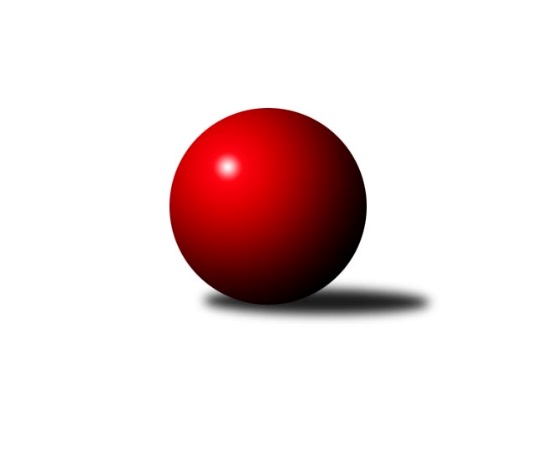 Č.6Ročník 2023/2024	19.10.2023Nejlepšího výkonu v tomto kole: 2645 dosáhlo družstvo: TJ Sokol Brno IV BJihomoravský KP2 sever 2023/2024Výsledky 6. kolaSouhrnný přehled výsledků:KK Moravská Slávia Brno G	- KK Ořechov	5.5:2.5	2412:2350	5.0:7.0	16.10.KS Devítka Brno B	- SKK Veverky Brno B	1:7	1880:2135	4.0:8.0	18.10.KK Orel Telnice B	- SK Brno Žabovřesky B	2:6	2229:2290	5.0:7.0	18.10.KS Devítka Brno A	- KK Moravská Slávia Brno F	4:4	2415:2411	5.0:7.0	18.10.KK Slovan Rosice D	- TJ Sokol Brno IV B	2:6	2638:2645	6.0:6.0	19.10.Tabulka družstev:	1.	SK Brno Žabovřesky B	5	5	0	0	28.5 : 11.5 	39.0 : 21.0 	 2358	10	2.	KS Devítka Brno A	5	4	1	0	33.0 : 7.0 	43.0 : 17.0 	 2510	9	3.	TJ Sokol Brno IV B	5	3	1	1	25.0 : 15.0 	33.0 : 27.0 	 2502	7	4.	KK Moravská Slávia Brno G	5	3	1	1	23.5 : 16.5 	32.0 : 28.0 	 2477	7	5.	KK Orel Telnice B	6	3	1	2	26.0 : 22.0 	39.0 : 33.0 	 2324	7	6.	KK Moravská Slávia Brno F	6	2	1	3	26.5 : 21.5 	45.5 : 26.5 	 2447	5	7.	KK Slovan Rosice D	6	2	1	3	20.5 : 27.5 	36.0 : 36.0 	 2371	5	8.	KK Moravská Slávia Brno E	5	2	0	3	21.0 : 19.0 	30.5 : 29.5 	 2398	4	9.	SKK Veverky Brno B	6	2	0	4	17.5 : 30.5 	26.0 : 46.0 	 2126	4	10.	KK Ořechov	6	1	0	5	15.5 : 32.5 	28.0 : 44.0 	 2177	2	11.	KS Devítka Brno B	5	0	0	5	3.0 : 37.0 	8.0 : 52.0 	 1751	0Podrobné výsledky kola:	 KK Moravská Slávia Brno G	2412	5.5:2.5	2350	KK Ořechov	Hana Remešová	 	 191 	 192 		383 	 0:2 	 417 	 	208 	 209		Libor Čížek	Martina Kliková	 	 192 	 215 		407 	 0:2 	 448 	 	228 	 220		Martin Ryšavý	Štěpán Kalas	 	 204 	 182 		386 	 1:1 	 386 	 	165 	 221		Radka Konečná	Štěpán Večerka	 	 212 	 190 		402 	 1:1 	 390 	 	188 	 202		Pavel Procházka	Martin Večerka	 	 196 	 163 		359 	 1:1 	 337 	 	167 	 170		Lubomír Pár	Jan Bernatík	 	 216 	 259 		475 	 2:0 	 372 	 	198 	 174		Petr Smejkalrozhodčí:  Vedoucí družstevNejlepší výkon utkání: 475 - Jan Bernatík	 KS Devítka Brno B	1880	1:7	2135	SKK Veverky Brno B	Milan Pospíchal *1	 	 104 	 171 		275 	 0:2 	 354 	 	171 	 183		Roman Jurnečka	Vítězslav Klusák	 	 137 	 162 		299 	 0:2 	 383 	 	200 	 183		Martin Doležal	Jiří Martínek	 	 173 	 193 		366 	 2:0 	 294 	 	137 	 157		David Raška	Radan Knopp	 	 108 	 137 		245 	 0:2 	 374 	 	164 	 210		Jaromíra Čáslavská	Lucie Kulendíková	 	 175 	 164 		339 	 1:1 	 346 	 	172 	 174		František Uher *2	Vítězslav Kopal	 	 170 	 186 		356 	 1:1 	 384 	 	210 	 174		Pavel Medekrozhodčí:  Vedoucí družstevstřídání: *1 od 55. hodu Vladimír Hlaváč, *2 od 51. hodu Karel KrajinaNejlepší výkon utkání: 384 - Pavel Medek	 KK Orel Telnice B	2229	2:6	2290	SK Brno Žabovřesky B	Josef Hájek	 	 208 	 195 		403 	 2:0 	 380 	 	196 	 184		Marek Černý	Alena Dvořáková	 	 190 	 218 		408 	 2:0 	 365 	 	179 	 186		Zdeněk Vladík	Markéta Mikáčová	 	 183 	 185 		368 	 0:2 	 380 	 	193 	 187		Antonín Zvejška	Milan Doušek	 	 162 	 223 		385 	 1:1 	 392 	 	205 	 187		Vítězslav Krapka	Marta Hrdličková	 	 139 	 142 		281 	 0:2 	 359 	 	160 	 199		Zdeněk Kouřil	Robert Zajíček	 	 190 	 194 		384 	 0:2 	 414 	 	199 	 215		Radim Jelínekrozhodčí:  Vedoucí družstevNejlepší výkon utkání: 414 - Radim Jelínek	 KS Devítka Brno A	2415	4:4	2411	KK Moravská Slávia Brno F	Radka Rosendorfová	 	 206 	 190 		396 	 0:2 	 451 	 	223 	 228		Lenka Indrová	Petr Juránek	 	 209 	 190 		399 	 1:1 	 401 	 	181 	 220		Marika Celbrová	Jiří Černohlávek	 	 198 	 192 		390 	 0:2 	 411 	 	210 	 201		Lenka Vaňková	Stanislav Barva	 	 181 	 221 		402 	 2:0 	 381 	 	169 	 212		Václav Vaněk	Oldřich Kopal	 	 211 	 224 		435 	 2:0 	 359 	 	170 	 189		Josef Polák	Jaroslav Sláma	 	 192 	 201 		393 	 0:2 	 408 	 	193 	 215		Jan Vrožinarozhodčí:  Vedoucí družstevNejlepší výkon utkání: 451 - Lenka Indrová	 KK Slovan Rosice D	2638	2:6	2645	TJ Sokol Brno IV B	Marián Pačiska	 	 227 	 257 		484 	 1:1 	 487 	 	244 	 243		Rudolf Zouhar	Pavel Zajíc	 	 204 	 201 		405 	 0:2 	 436 	 	208 	 228		Zdeněk Holoubek	Anastasios Jiaxis	 	 240 	 201 		441 	 1:1 	 421 	 	197 	 224		Jiří Žák	Petr Vyhnalík	 	 224 	 255 		479 	 2:0 	 421 	 	214 	 207		Libuše Janková	Jaroslav Zmeškal	 	 231 	 197 		428 	 1:1 	 473 	 	222 	 251		Martin Pokorný	Radek Hrdlička	 	 206 	 195 		401 	 1:1 	 407 	 	202 	 205		Ivona Hájkovározhodčí:  Vedoucí družstevNejlepší výkon utkání: 487 - Rudolf ZouharPořadí jednotlivců:	jméno hráče	družstvo	celkem	plné	dorážka	chyby	poměr kuž.	Maximum	1.	Štěpán Večerka 	KK Moravská Slávia Brno G	440.56	307.0	133.6	6.0	3/3	(453)	2.	Petr Vyhnalík 	KK Slovan Rosice D	437.67	288.7	149.0	5.7	3/4	(479)	3.	Lenka Indrová 	KK Moravská Slávia Brno F	436.25	306.1	130.2	7.6	3/3	(451)	4.	Jan Bernatík 	KK Moravská Slávia Brno G	434.44	305.2	129.2	8.4	3/3	(475)	5.	Libuše Janková 	TJ Sokol Brno IV B	432.38	304.1	128.3	5.1	4/4	(478)	6.	Oldřich Kopal 	KS Devítka Brno A	430.88	299.6	131.3	3.8	2/2	(440)	7.	Robert Zajíček 	KK Orel Telnice B	429.17	307.0	122.2	9.0	3/3	(462)	8.	Karel Brandejský 	KK Moravská Slávia Brno E	426.33	292.4	133.9	8.0	3/3	(446)	9.	Jiří Bělohlávek 	KK Moravská Slávia Brno E	426.22	291.6	134.7	5.3	3/3	(486)	10.	Petr Berka 	TJ Sokol Brno IV B	426.00	295.7	130.3	9.0	3/4	(435)	11.	Jaroslav Sedlář 	KS Devítka Brno A	424.50	291.3	133.2	8.5	2/2	(430)	12.	Lenka Vaňková 	KK Moravská Slávia Brno F	422.92	297.6	125.3	9.7	3/3	(446)	13.	Martin Ryšavý 	KK Ořechov	422.50	299.0	123.5	9.5	2/3	(448)	14.	Radim Jelínek 	SK Brno Žabovřesky B	422.13	278.0	144.1	6.8	4/4	(456)	15.	Jiří Černohlávek 	KS Devítka Brno A	420.17	292.7	127.5	9.7	2/2	(437)	16.	Radek Hrdlička 	KK Slovan Rosice D	419.67	286.3	133.3	6.1	3/4	(441)	17.	Radka Rosendorfová 	KS Devítka Brno A	416.75	292.6	124.1	8.1	2/2	(443)	18.	Alena Dvořáková 	KK Orel Telnice B	416.25	287.5	128.8	6.5	2/3	(427)	19.	Jiří Jungmann 	KK Moravská Slávia Brno E	416.17	295.2	121.0	7.2	2/3	(469)	20.	Jaroslav Zmeškal 	KK Slovan Rosice D	415.83	291.2	124.7	10.2	4/4	(430)	21.	Radka Konečná 	KK Ořechov	415.67	282.5	133.2	8.2	2/3	(431)	22.	Zdeněk Holoubek 	TJ Sokol Brno IV B	414.75	297.8	117.0	10.3	4/4	(436)	23.	Petr Juránek 	KS Devítka Brno A	414.00	288.8	125.2	10.2	2/2	(432)	24.	Josef Hájek 	KK Orel Telnice B	413.67	290.5	123.2	6.7	3/3	(429)	25.	Martina Kliková 	KK Moravská Slávia Brno G	413.56	286.4	127.1	9.7	3/3	(434)	26.	Marika Celbrová 	KK Moravská Slávia Brno F	412.83	296.1	116.8	9.5	3/3	(434)	27.	Štěpán Kalas 	KK Moravská Slávia Brno G	408.44	294.8	113.7	12.0	3/3	(457)	28.	Pavel Zajíc 	KK Slovan Rosice D	407.17	288.0	119.2	9.5	4/4	(438)	29.	Ivona Hájková 	TJ Sokol Brno IV B	405.88	291.3	114.6	10.1	4/4	(426)	30.	Milan Sklenák 	KK Moravská Slávia Brno E	403.33	295.4	107.9	11.7	3/3	(422)	31.	Vítězslav Krapka 	SK Brno Žabovřesky B	403.25	277.8	125.5	7.0	4/4	(421)	32.	Ľubomír Kubaský 	KK Slovan Rosice D	402.67	290.3	112.3	12.3	3/4	(443)	33.	Stanislav Barva 	KS Devítka Brno A	401.17	275.2	126.0	7.2	2/2	(415)	34.	Jan Vrožina 	KK Moravská Slávia Brno F	399.83	288.5	111.3	11.9	3/3	(431)	35.	Hana Remešová 	KK Moravská Slávia Brno G	399.00	291.7	107.3	14.8	3/3	(442)	36.	Antonín Zvejška 	SK Brno Žabovřesky B	396.38	275.8	120.6	8.5	4/4	(420)	37.	Marek Černý 	SK Brno Žabovřesky B	395.88	274.0	121.9	9.3	4/4	(413)	38.	Martin Večerka 	KK Moravská Slávia Brno G	395.50	282.8	112.7	8.3	2/3	(420)	39.	Josef Polák 	KK Moravská Slávia Brno F	392.00	283.5	108.5	13.0	3/3	(459)	40.	Jozef Pavlovič 	KK Moravská Slávia Brno E	391.89	278.6	113.3	8.1	3/3	(426)	41.	Václav Vaněk 	KK Moravská Slávia Brno F	391.67	279.1	112.6	10.4	3/3	(437)	42.	Robert Ondrůj 	KK Orel Telnice B	388.33	272.2	116.2	12.2	3/3	(411)	43.	Markéta Mikáčová 	KK Orel Telnice B	387.50	276.3	111.2	11.2	3/3	(405)	44.	Zdeněk Kouřil 	SK Brno Žabovřesky B	386.50	277.6	108.9	10.5	4/4	(429)	45.	Petr Smejkal 	KK Ořechov	386.00	265.6	120.4	9.6	3/3	(435)	46.	Milan Doušek 	KK Orel Telnice B	384.83	283.5	101.3	13.3	3/3	(394)	47.	Pavel Procházka 	KK Ořechov	373.50	260.3	113.3	12.1	2/3	(400)	48.	Jaroslava Prokešová 	KK Orel Telnice B	373.50	270.0	103.5	12.8	3/3	(383)	49.	Zdeněk Vladík 	SK Brno Žabovřesky B	372.50	268.0	104.5	11.2	3/4	(405)	50.	Pavel Medek 	SKK Veverky Brno B	371.08	259.6	111.5	12.0	4/4	(403)	51.	Radek Probošt 	KK Moravská Slávia Brno E	366.75	267.3	99.5	12.8	2/3	(386)	52.	Jaromíra Čáslavská 	SKK Veverky Brno B	365.17	263.4	101.8	12.8	4/4	(419)	53.	Martin Doležal 	SKK Veverky Brno B	360.67	261.5	99.2	15.3	4/4	(416)	54.	Vítězslav Kopal 	KS Devítka Brno B	353.75	264.3	89.5	18.2	2/2	(389)	55.	Leona Jelínková 	KK Ořechov	353.50	251.5	102.0	17.0	2/3	(369)	56.	Daniel Mikša 	KK Ořechov	353.25	260.3	93.0	15.3	2/3	(385)	57.	Zdeněk Sokola 	KK Moravská Slávia Brno E	346.67	254.0	92.7	15.0	3/3	(353)	58.	David Raška 	SKK Veverky Brno B	346.00	254.5	91.5	16.7	3/4	(401)	59.	Lucie Kulendíková 	KS Devítka Brno B	336.67	260.0	76.7	21.7	2/2	(346)	60.	Dalibor Šmíd 	KK Ořechov	335.50	247.0	88.5	17.0	2/3	(381)	61.	Roman Jurnečka 	SKK Veverky Brno B	333.67	248.7	85.0	18.3	3/4	(354)	62.	Jitka Bukáčková 	KK Ořechov	332.33	252.0	80.3	22.0	3/3	(357)	63.	Lubomír Pár 	KK Ořechov	329.83	237.7	92.2	19.3	3/3	(344)	64.	Martin Staněk 	KS Devítka Brno B	329.50	241.5	88.0	18.0	2/2	(334)	65.	Vladimír Hlaváč 	KS Devítka Brno B	313.50	241.5	72.0	24.0	2/2	(328)	66.	Jiří Hrazdíra  st.	KK Orel Telnice B	310.00	236.5	73.5	21.0	2/3	(366)	67.	Vítězslav Klusák 	KS Devítka Brno B	275.67	201.8	73.9	28.3	2/2	(311)	68.	Radan Knopp 	KS Devítka Brno B	238.00	179.5	58.5	28.0	2/2	(245)	69.	Josef Kaderka 	KS Devítka Brno B	206.00	150.0	56.0	37.5	2/2	(236)		Marián Pačiska 	KK Slovan Rosice D	484.00	342.0	142.0	6.0	1/4	(484)		Rudolf Zouhar 	TJ Sokol Brno IV B	480.00	325.5	154.5	4.5	2/4	(487)		Michal Hrdlička 	KK Slovan Rosice D	455.00	303.0	152.0	4.0	1/4	(455)		Martin Pokorný 	TJ Sokol Brno IV B	442.00	295.0	147.0	5.0	2/4	(473)		Dan Šrámek 	KK Slovan Rosice D	425.50	306.5	119.0	12.5	1/4	(442)		Jaroslav Komárek 	TJ Sokol Brno IV B	421.00	290.0	131.0	5.0	1/4	(421)		Jaroslav Sláma 	KS Devítka Brno A	413.25	298.8	114.5	13.5	1/2	(435)		Libor Čížek 	KK Ořechov	406.50	269.5	137.0	7.5	1/3	(417)		Jiří Hrdlička 	KK Slovan Rosice D	405.50	277.0	128.5	10.0	2/4	(417)		Jiří Žák 	TJ Sokol Brno IV B	403.00	285.5	117.5	11.5	2/4	(421)		Anastasios Jiaxis 	KK Slovan Rosice D	398.00	274.5	123.5	8.0	2/4	(441)		Jakub Klištinec 	KK Slovan Rosice D	388.00	255.5	132.5	8.5	2/4	(422)		Bohumil Sehnal 	TJ Sokol Brno IV B	381.00	285.0	96.0	16.0	1/4	(381)		Pavel Porč 	KK Ořechov	378.50	278.0	100.5	11.0	1/3	(380)		Miroslav Krapka 	KK Moravská Slávia Brno F	378.00	272.0	106.0	15.0	1/3	(378)		Miloš Vážan 	SKK Veverky Brno B	375.75	271.5	104.3	16.3	2/4	(395)		Vladimír Venclovský 	TJ Sokol Brno IV B	373.00	297.0	76.0	15.0	1/4	(373)		Jiří Josefík 	TJ Sokol Brno IV B	372.00	252.0	120.0	18.0	1/4	(372)		František Uher 	SKK Veverky Brno B	351.75	267.3	84.5	16.5	2/4	(401)		Zdeněk Čípek 	KK Moravská Slávia Brno G	351.00	250.0	101.0	16.0	1/3	(351)		Jiří Martínek 	KS Devítka Brno B	341.50	249.5	92.0	15.0	1/2	(366)		Karel Pospíšil 	SK Brno Žabovřesky B	325.50	228.0	97.5	11.0	2/4	(352)		Karel Krajina 	SKK Veverky Brno B	325.50	237.5	88.0	19.0	2/4	(383)		Roman Brener 	TJ Sokol Brno IV B	315.00	236.0	79.0	19.0	1/4	(315)		Jan Šustr 	KK Orel Telnice B	299.00	214.0	85.0	20.0	1/3	(299)		Marta Hrdličková 	KK Orel Telnice B	281.00	216.0	65.0	25.0	1/3	(281)		Milan Pospíchal 	KS Devítka Brno B	274.50	194.5	80.0	25.5	1/2	(298)Sportovně technické informace:Starty náhradníků:registrační číslo	jméno a příjmení 	datum startu 	družstvo	číslo startu
Hráči dopsaní na soupisku:registrační číslo	jméno a příjmení 	datum startu 	družstvo	Program dalšího kola:7. kolo30.10.2023	po	18:00	KK Moravská Slávia Brno E - KK Orel Telnice B	1.11.2023	st	16:30	TJ Sokol Brno IV B - KS Devítka Brno B	1.11.2023	st	17:00	SK Brno Žabovřesky B - KK Slovan Rosice D				KK Ořechov - -- volný los --	3.11.2023	pá	17:00	SKK Veverky Brno B - KS Devítka Brno A	3.11.2023	pá	17:30	KK Moravská Slávia Brno F - KK Moravská Slávia Brno G	Nejlepší šestka kola - absolutněNejlepší šestka kola - absolutněNejlepší šestka kola - absolutněNejlepší šestka kola - absolutněNejlepší šestka kola - dle průměru kuželenNejlepší šestka kola - dle průměru kuželenNejlepší šestka kola - dle průměru kuželenNejlepší šestka kola - dle průměru kuželenNejlepší šestka kola - dle průměru kuželenPočetJménoNázev týmuVýkonPočetJménoNázev týmuPrůměr (%)Výkon2xRudolf ZouharBrno IV B4871xJan BernatíkMS Brno G117.884751xMarián PačiskaRosice D4841xLenka IndrováMS Brno F117.244513xPetr VyhnalíkRosice D4792xRadim JelínekŽabovřesky B115.564143xJan BernatíkMS Brno G4752xRudolf ZouharBrno IV B114.984871xMartin PokornýBrno IV B4731xMarián PačiskaRosice D114.274842xLenka IndrováMS Brno F4512xAlena DvořákováTelnice B113.89408